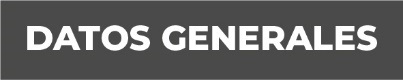 Nombre María de Monserrat Castellanos Alejandre.Grado de Escolaridad Licenciatura en DerechoCédula Profesional (Licenciatura) 2623206Cédula Profesional (Maestría) 09148476Cédula Profesional (Doctorado) 612618Teléfono de Oficina 228-8-41-02-70. Ext. 3205Correo Electrónico  Formación Académica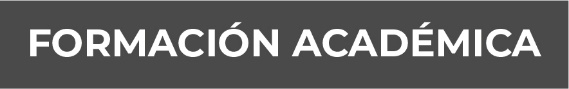 FACULTAD DE DERECHO DE LA UNIVERSIDAD, AUTÓNOMA DE TAMAULIPAS.FACULTAD DE DERECHO DE LA U.A.T.  “DERECHO INTERNACIONAL” APROBADO CON UNANIMIDAD DE VOTOS Y CON MENCIÓN   HONORÍFICA”.MAESTRÍA EN CIENCIAS JURÍDICAS Y SOCIALES. OCTUBRE 2008.DOCTORADO CIENCIAS JURIDICAS ADMINISTRATIVAS Y DE LA EDUCACION. UNIVERSIDAD DE LAS NACIONES DE JULIO 2011.Trayectoria Profesional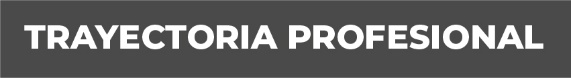 ENERO DE 1995 A SEPTIEMBRE DE 1996.DESPACHO JURÍDICO: LIC. RAFAEL DOMÍNGUEZ CURIEL.CALLE TAMAULIPAS NO 12. ZONA CENTRO, TAMPICO, TAMAULIPAS.ACTIVIDAD DESEMPEÑADA: COMO COLABORADORA EN DIFERENTES CASOS LLEVADOS EN DICHO DESPACHO, LITIGANDO PRINCIPALMENTE EN JUICIOS DE DERECHO PENAL Y CIVIL. FEBRERO DE 1997 A SEPTIEMBRE DE 1997.DESPACHO JURÍDICO: LIC. JUAN FERNANDO MARTÍNEZ PÉREZ.CALLE MORELOS NO 20. ALTOS 4, ZONA CENTRO. TUXPAN, VERACRUZ.ACTIVIDAD REALIZADA: COLABORANDO EN LOS DIFERENTES CASOS LLEVADOS EN DICHO DESPACHO. PRINCIPALMENTE LITIGANDO EN JUICIOS CIVILES. OCTUBRE DE 1997 A JULIO DE 1999.ABOGADOS ASOCIADOS: LIC. MARÍA DE MONSERRAT CASTELLANOS ALEJANDRE. LIC. JUAN FERNANDO MARTÍNEZ PÉREZ. LIC. RAFAEL SOTO MEZA. 	LIC. GERARDO CASTRO SÁNCHEZ. CALLE MORELOS NO 20. ALTOS 4ZONA CENTRO. TUXPAN, VERACRUZ.ACTIVIDAD REALIZADA: ASESORAR JURÍDICAMENTE Y LLEVAR LA SECUENCIA DE TODOS Y CADA UNO DE LOS NEGOCIOS QUE ME ENCOMENDARON MIS CLIENTES EN ASUNTOS CIVILES Y PENALES. 16 DE AGOSTO DE 1999 A 31 DE OCTUBRE DE 1999.AGENTE DEL MINISTERIO PUBLICO INVESTIGADOR EN ÁLAMO, VERACRUZ. 01 DE SEPTIEMBRE DE 1999 A 28  DE  FEBRERO DE 2000.AGENTE DEL MINISTERIO PUBLICO PRIMERO  INVESTIGADOR  EN TUXPAN, VERACRUZ. 	01 DE OCTUBRE DE 2001. AGENTE DEL MINISTERIO PUBLICO PRIMERO INVESTIGADOR EN TUXPAN, VERACRUZ. 2002.AGENTE DEL MINISTERIO PUBLICO DE TANTOYUCA.30 DE ABRIL DE 2003 AGENTE DEL MINISTERIO PÚBLICO INVESTIGADOR REGIONAL DE TIHUATLAN, VERACRUZ. ABRIL DE 2004 A JUNIO DE 2004.AGENTE DEL MINISTERIO PUBLICO ESPECIALIZADA EN DELITOS CONTRA LA LIBERTAD, LA SEGURIDAD SEXUAL Y CONTRA LA FAMILIA DE POZA RICA, VERACRUZ.  JULIO DE 2004 A 24 DE MAYO DE 2006.AGENTE DEL MINISTERIO PUBLICO ESPECIALIZADA EN DELITOS CONTRA LA LIBERTAD, LA SEGURIDAD SEXUAL Y CONTRA LA FAMILIA DE TUXPAN, VERACRUZ. 25 DE MAYO DE 2006 A 20 DE MARZO DE 2011.AGENTE DEL MINISTERIO PUBLICO ESPECIALIZADA EN DELITOS CONTRA LA LIBERTAD, LA SEGURIDAD SEXUAL Y CONTRA LA FAMILIA DE POZA RICA, VERACRUZ. 21 DE MARZO DE 2011 A 04 DE JULIO DE 2011.AGENTE DEL MINISTERIO PUBLICO ESPECIALIZADA EN DELITOS CONTRA LA LIBERTAD, LA SEGURIDAD SEXUAL Y CONTRA LA FAMILIA DE XALAPA, VERACRUZ. 05 DE JULIO DE 2011 A LA FECHA.AGENTE DEL MINISTERIO PUBLICO ESPECIALIZADA EN DELITOS CONTRA LA LIBERTAD, LA SEGURIDAD SEXUAL Y CONTRA LA FAMILIA DE POZA RICA, VERACRUZ. 13 DE AGOSTO DE 2015.FISCAL AUXILIAR EN LA FISCALIA COORDINADORA ESPECIALIZADA EN LA INVESTIGACION DE DELITOS DE VIOLENCIA CONTRA LA FAMILIA, MUJERES, NIÑAS Y NIÑOS Y DE TRATA DE PERSONAS EN POZA RICA.  15 DE NOVIEMBRE DE 2016 A LA FECHA.FISCAL AUXILIAR EN LA FISCALIA COORDINADORA ESPECIALIZADA EN LA INVESTIGACION DE DELITOS DE VIOLENCIA CONTRA LA FAMILIA, MUJERES, NIÑAS Y NIÑOS Y DE TRATA DE PERSONAS EN POZA RICA, ENCARGADA DE LAS AGENCIAS DEL MNISTERIO PUBLICO, INV. ESP. EN DELITOS CONTRA LA LIB. LA SEG. SEXUAL Y CONTRA LA FAMILIA EN TUXPAN, POZA RICA Y PAPANTLA,   Conocimiento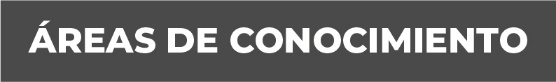 Derecho penal (sistema de Justicia penal acusatorio y oral)Derecho ConstitucionalDerecho AdministrativoDerecho Civil